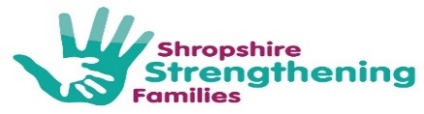 Shropshire Strengthening Families/Early HelpPlease complete all sections of the form (guidance can be found on pages 4 and 5) and send to ShropshireStrengtheningFamilies@Shropshire.gov.uk using an encrypted email.  A case will be created for you and access given to the Lead Professional identified on this form.  You will then need to follow the workflow to complete the assessment and plan as appropriate. 	If you do not have access to the Early Help Module of Liquidlogic a member of the Strengthening Families Team will be in contact to discuss next steps.Guidance notes Please make sure every member of the household is included on this form even if they do not sign.Please ensure that the relationship section is completed for all members of the household.  Example below.  See relationships chart on page 5 for optionsIf other members of the family need to sign please make a copy and ask for it to be signed and returnedPlease ask the family if they would like a copy of the completed form.Please clarify the family’s understanding of the form, including how their information will be shared.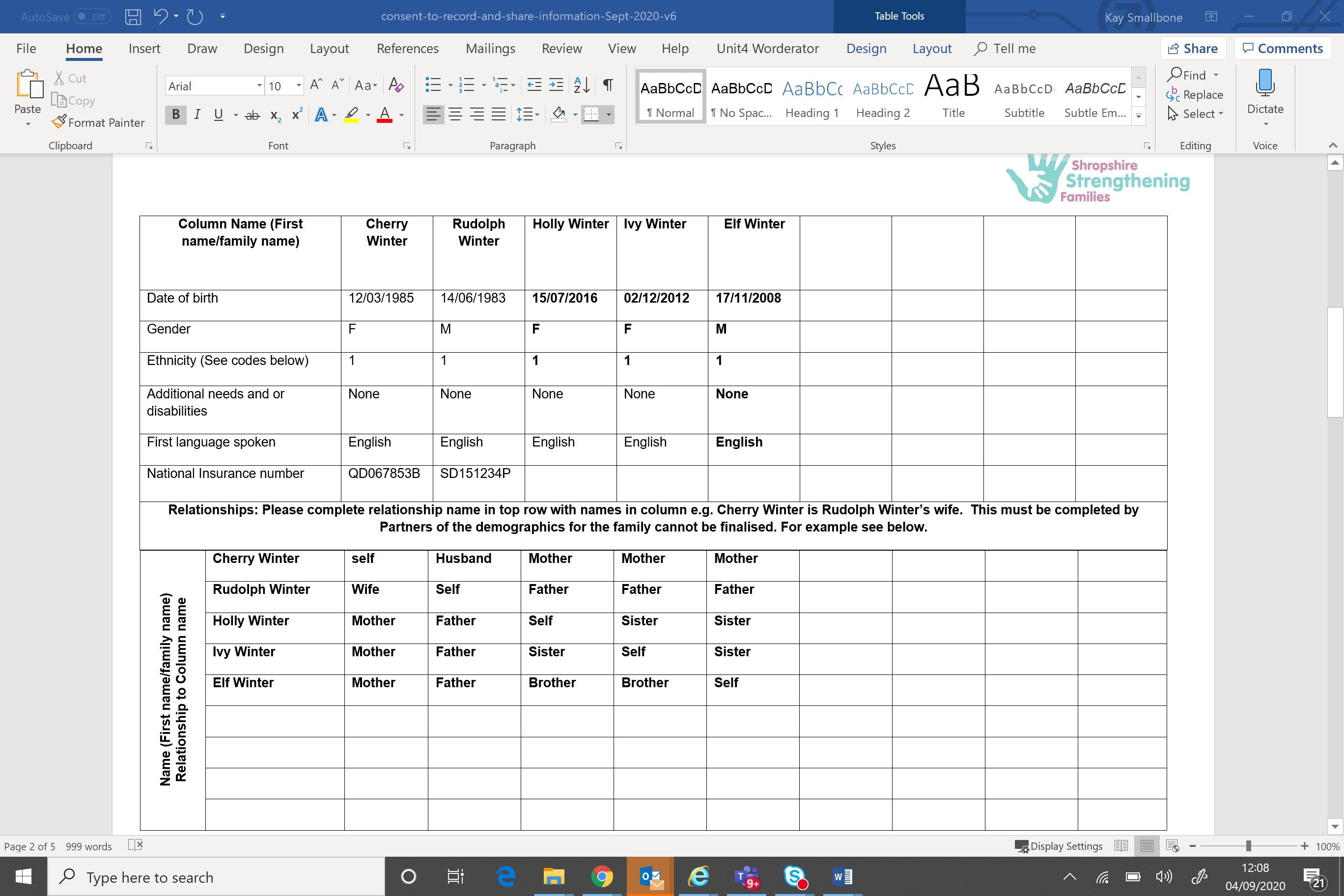 Relationships:Name of professional supporting the completion of this consent formFamily Address and postcodeFamily Address and postcodeMain family contact telephone numberMain family contact email addressColumn Name (First name/family name)Column Name (First name/family name)Date of birthDate of birthGenderGenderEthnicity (See codes below)Ethnicity (See codes below)Additional needs and or disabilitiesAdditional needs and or disabilitiesFirst language spokenFirst language spokenNational Insurance numberNational Insurance numberSignatureSignatureDateDateRelationships: Please complete for each family member or the Early Help Episode for the family cannot be created. For an example see page 5.Relationships: Please complete for each family member or the Early Help Episode for the family cannot be created. For an example see page 5.Relationships: Please complete for each family member or the Early Help Episode for the family cannot be created. For an example see page 5.Relationships: Please complete for each family member or the Early Help Episode for the family cannot be created. For an example see page 5.Relationships: Please complete for each family member or the Early Help Episode for the family cannot be created. For an example see page 5.Relationships: Please complete for each family member or the Early Help Episode for the family cannot be created. For an example see page 5.Relationships: Please complete for each family member or the Early Help Episode for the family cannot be created. For an example see page 5.Relationships: Please complete for each family member or the Early Help Episode for the family cannot be created. For an example see page 5.Relationships: Please complete for each family member or the Early Help Episode for the family cannot be created. For an example see page 5.Relationships: Please complete for each family member or the Early Help Episode for the family cannot be created. For an example see page 5.Name (First name/family name) Column name relationship to row nameName (First name/family name) Column name relationship to row nameName (First name/family name) Column name relationship to row nameName (First name/family name) Column name relationship to row nameName (First name/family name) Column name relationship to row nameName (First name/family name) Column name relationship to row nameName (First name/family name) Column name relationship to row nameName (First name/family name) Column name relationship to row nameParent/Carer SignatureNameDateProfessional NameOrganisationDateProfessionals SignatureJob TitleProfessionals contact detailsPhone NumberPhone NumberE-mail addressE-mail addressE-mail addressSelfMotherMotherFatherFatherDaughterDaughterSonSonWifeHusbandSisterSisterBrotherBrotherEx WifeEx WifeEx HusbandEx HusbandHalf SisterHalf BrotherMother’s PartnerMother’s PartnerFather’s PartnerFather’s PartnerPartner’s daughterPartner’s daughterPartner’s sonPartner’s sonStep motherStep FatherStep daughterStep daughterStep SonStep SonStep sisterStep sisterStep brotherStep brotherGrandmotherGrandfatherGranddaughterGranddaughterGrandsonGrandsonStep GrandmotherStep GrandmotherStep GrandfatherStep GrandfatherStep GranddaughterStep GrandsonGreat grandmotherGreat grandmotherGreat grandfatherGreat grandfatherGreat granddaughterGreat granddaughterGreat GrandsonGreat GrandsonAuntyUncleNieceNieceNephewNephewCousinCousinMother in LawMother in LawFather in LawDaughter in lawSon in LawSon in LawSister in LawSister in LawBrother in LawBrother in LawCarerCarerCared forAdoptive MotherAdoptive FatherAdoptive FatherAdoptive daughterAdoptive daughterAdoptive sonAdoptive sonFriendFriendFoster carerFoster childPrivate Foster carerPrivate Foster carerPrivate Foster DaughterPrivate Foster DaughterPrivate Foster sonPrivate Foster sonOther – please stateOther – please stateEthnicity Codes:Ethnicity Codes:Ethnicity Codes:Ethnicity Codes:Ethnicity Codes:Ethnicity Codes:Ethnicity Codes:Ethnicity Codes:Ethnicity Codes:Ethnicity Codes:White:White:Mixed/Dual Background:Mixed/Dual Background:Asian or Asian British:Asian or Asian British:Black or Black British:Black or Black British:Chinese:Chinese:White - BritishWhite - BritishWhite and Black CaribbeanWhite and Black Caribbean10. Indian10. Indian14. Black Caribbean14. Black Caribbean17. Chinese17. ChineseWhite – IrishWhite – IrishWhite and Black AfricanWhite and Black African11. Pakistani11. Pakistani15. Black – African15. Black – AfricanTraveller of Irish HeritageTraveller of Irish HeritageWhite and AsianWhite and Asian12. Bangladeshi12. Bangladeshi16. Any other Black background16. Any other Black backgroundGypsy/RomaGypsy/RomaAny other Mixed backgroundAny other Mixed background13. Any other Asian background13. Any other Asian background18. Any Other Ethnic Group18. Any Other Ethnic GroupAny other White backgroundAny other White background